Gestes barrièresCatherine BaguetCouplet 1 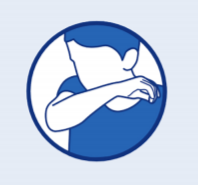 Ne pas se gratter le nez, ne pas se frotter les yeuxAh oui quelle galère, ah oui quelle galère !Ne pas pouvoir embrasser mamie, papy et tatieAh oui quelle galère, ah oui quelle galère !                                               RefrainGestes barrières, quelle affaire,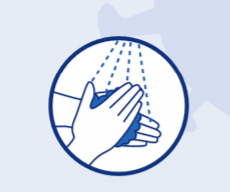 Gestes barrières, faut s’y faire.Couplet 2 Avoir les mains bien lavées, son coude à portée de nezC’est prioritaire, c’est prioritaire !Prendre des mouchoirs jetables c’est vraiment indispensable !Et prioritaire, oui prioritaire !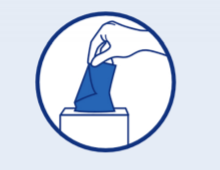 RefrainGestes barrières nécessaires,Gestes barrières salutaires ! Intermède musicalCouplet 3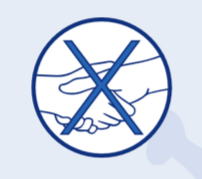 Sauter, faire d’la trottinette, crier et gesticulerC’est mieux en plein air, c’est mieux en plein air !Garder surtout ses distances tout en y mettant l’ambianceC’est mieux en plein air, c’est mieux en plein air !RefrainC’est super, tout est clairGestes barrières, savoir-faire !C’est super, tout est clairGestes barrières, j’en fais mon affaire !